                      Первый этап: «Конкурс видеороликов»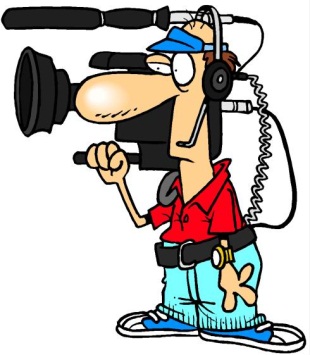 В конкурсе видеороликов приняли участие 6 групп.Победителями стали ребята из следующих групп: 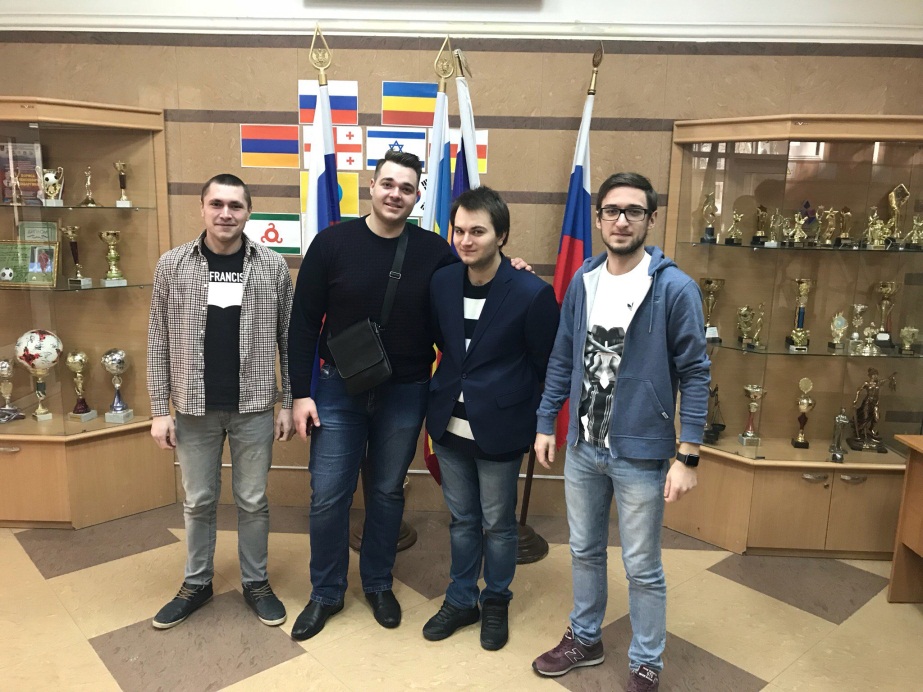 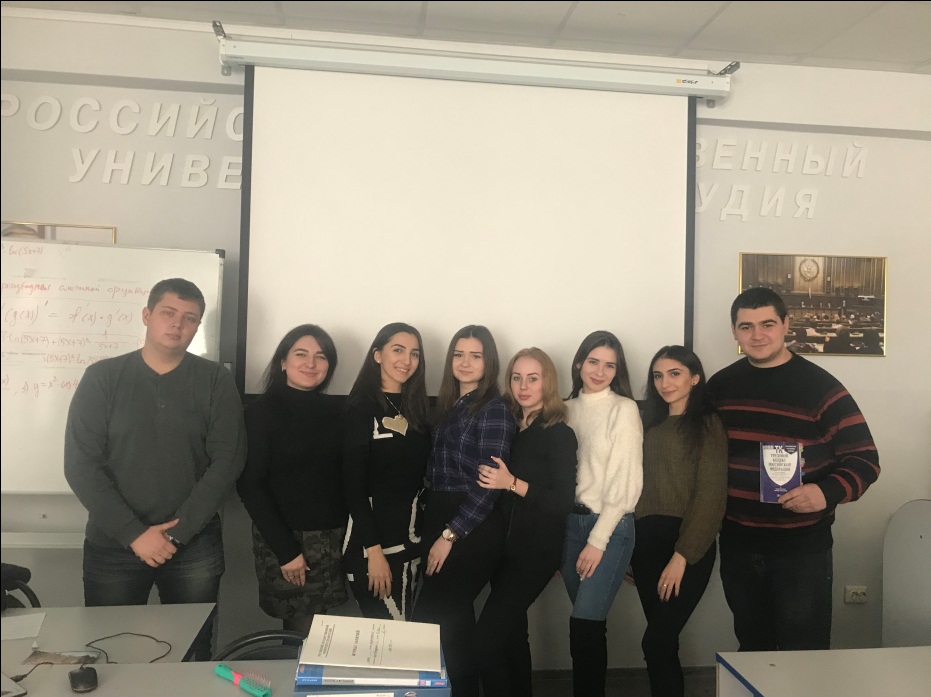   3 место   Д-302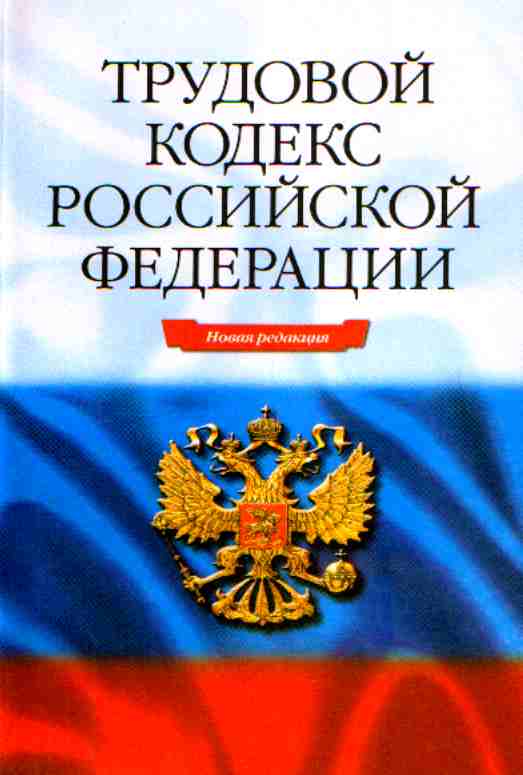 кафедра гражданского права с 5 февраля 2018 года проводит Олимпиаду по трудовому праву Участники - студенты 3 курса юридического факультета1 местоД-301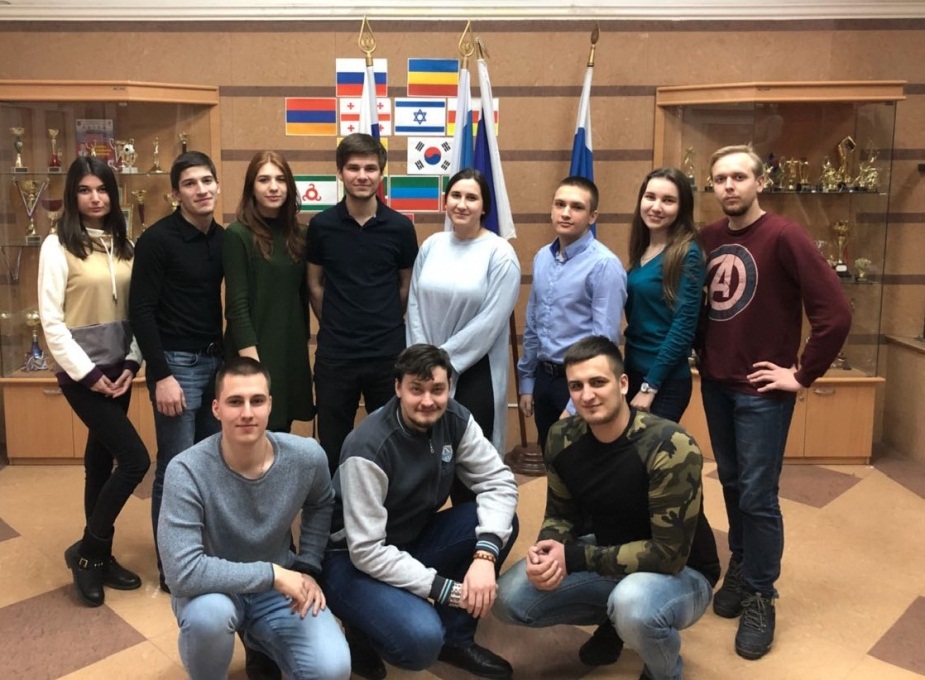 2 место     Д-304